На заседании СРТК Департамент образования Севастополя отчитался об итогах летней детской оздоровительной кампании 2022 годаОздоровление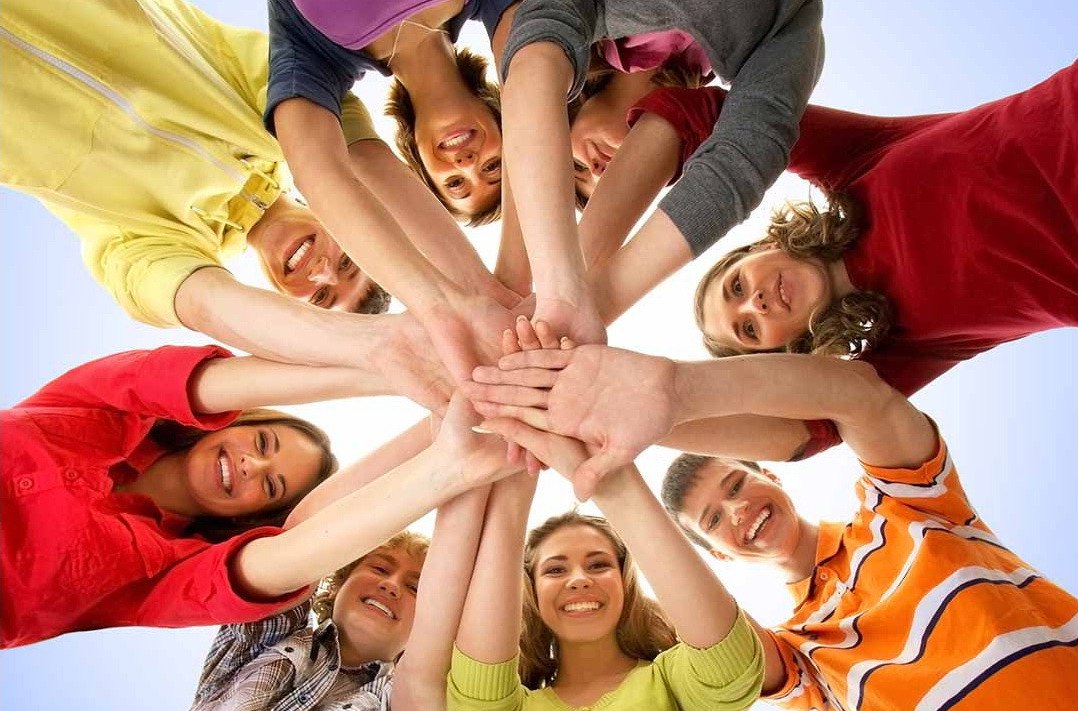 Всего отдыхом и оздоровлением были охвачены 7629 детей, из них:За счет федерального бюджета 842 ребенка:ВДЦ «Орленок» – 10 чел.;МДЦ «Артек» – 692 чел.;ВДЦ «Алые паруса» – 140 чел.За счет бюджета Севастополя в пришкольных лагерях, загородных севастопольских детских оздоровительных лагерях «Ласпи», «Горный», «Алькадар», а также лагерях Крыма оздоровлено 5065 детей.
Из них:пришкольные лагеря – 308 чел.;ДОЛ «Ласпи» – 1614 чел.;ДОЛ «Горный» – 935 чел.;ФГБУ ДОП «Радуга» – 408 чел.;ДОЛ «Гагарин» – 810 чел.;ДОЛ «Парус» – 415 чел.;ДОЛ «Жемчужный берег» – 350 чел.;ДОЛ «Кипарис» – 162 чел.;ДОЛ «Алькадар» – 63 чел.;За счет средств родителей в пришкольных лагерях, в лагерях «Ласпи», «Горный» и «Алькадар» оздоровлено1323 ребенка:пришкольные лагеря – 310ДОЛ «Ласпи» и ДОЛ «Горный» – 742 чел.;ДОЛ «Алькадар» – 271 чел.